THE WEST AFRICAN EXAMINATIONS COUNCIL, ACCRABASIC EDUCATION CERTIFICATE EXAMINATION FOR SCHOOL CANDIDATES, 2024FINAL TIMETABLENOTESBoth papers for each Subject are to be taken at one sitting without break.DIFFERENCE IN TIME ON QUESTION PAPER AND TIMETABLEWhere the duration indicated on the question paper differs from that on the timetable, the one on the question paper should be followed.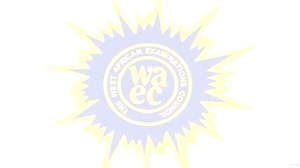 EXTRA TIME FOR VISUALLY AND HEARING IMPAIRED CANDIDATESCandidates with visual and hearing impairments are to be allowed an additional 50% of the time allotted to other candidates.WAEC, ACCRAMARCH 2024DATESUBJECT CODESUBJECT/PAPERDURATIONTIMEMonday, 8th July, 2024001/2English Language 2 (Essay)1 hour 10 minutes9.00 a.m. – 10.10 a.m.Monday, 8th July, 2024001/1English Language 1 (Objective)50 minutes10.10 a.m. – 11.00 a.m.Monday, 8th July, 2024022/2Religious and Moral Education 2 (Essay)1 hour1.00 p.m. - 2.00 p.m.Monday, 8th July, 2024022/1Religious and Moral Education 1 (Objective)45 minutes2.00 p.m. – 2.45 p.m.Tuesday, 9th July, 2024034/2Science 2 (Essay)1 hour 25 minutes9.00 a.m. – 10.25 a.m.Tuesday, 9th July, 2024034/1Science 1(Objective)45 minutes10.25 a.m. – 11.10 a.m.Tuesday, 9th July, 2024071/2Computing(Essay)1 hour 15 minutes1.00 p.m. – 2.15 p.m.Tuesday, 9th July, 2024071/1Computing(Objective)45 minutes2.15 p.m. – 3.00 p.m.Wednesday, 10th July, 2024020/2Social Studies 2 (Essay)1 hour9.00 a.m. - 10.00 a.m.Wednesday, 10th July, 2024020/1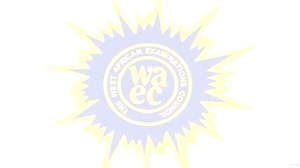 45 minutes10.00 a.m. – 10.45 a.m.Wednesday, 10th July, 2024041/2Creative Art & Design 2 (Essay)1 hour 15 minutes1.00 p.m. – 2.15 p.m.Wednesday, 10th July, 2024041/1Creative Art & Design 1(Objective)40 minutes2.15 p.m. – 2.55 p.m.Thursday, 11th July, 2024030/2Mathematics 2 (Essay)1 hour9.00 a.m. – 10.00 a.m.Thursday, 11th July, 2024030/1Mathematics 1 (Objective)1 hour10.00 a.m. – 11.00 a.m.Thursday, 11th July, 2024003/2-013/2Ghanaian Language 2 (Essay)1 hour 10 minutes1.00 p.m. – 2.10 p.m.Thursday, 11th July, 2024003/1-013/1Ghanaian Language 1(Objective)50 minutes2.10 p.m. – 3.00 p.m.Friday, 12th July, 2024002/2French 2(Essay)45 minutes9.00 a.m. – 9.45 a.m.Friday, 12th July, 2024002/1French 1(Objective)1 hour9.45 a.m. – 10.45 a.m.Friday, 12th July, 2024040/2Career Technology 2 (Essay)1 hour 15 minutes1.00 p.m. – 2.15 p.m.Friday, 12th July, 2024040/1Career Technology 1 (Objective)50 minutes2.15 p.m. – 3.05 p.m.Monday, 15th July, 2024014/2Arabic 2 (Essay)1 hour9.00 a.m. – 10.00 a.m.Monday, 15th July, 2024014/1Arabic 1(Objective)45 minutes10.00 a.m. – 10.45 a.m.